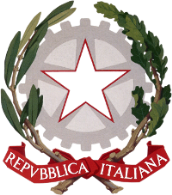 Prot. 7673	URGENTE					Cuneo, 7 Ottobre 2016Ai Dirigenti ScolasticiLoro sediOggetto: Nomine fino all’avente diritto – Art. 40 Legge 449/1997.Questo Ufficio ha effettuato per la scuola secondaria di I e II grado (per la scuola primaria e la scuola dell’infanzia la valutazione è in itinere) l’inserimento nelle GAE delle posizioni dei docenti con ordinanza cautelare o decreto monocratico, valutando le relative domande di inserimento. Come da nota prot. n. 7365 del 7 ottobre 2016 quest’Ufficio ha programmato per la prossima settimana le convocazioni per il conferimento delle supplenze da GAE, tramite delega alla scuola-polo ITIS Delpozzo di Cuneo.Considerato il numero di istanze pervenute e considerato che nelle graduatorie di istituto elaborate si riscontrano delle problematiche di natura tecnica, si invitano i dirigenti scolastici a conferire le supplenze, nei casi dove non sia stato già effettuato, utilizzando le graduatorie di istituto con nomina fino all’avente titolo, istituto previsto dall’art. 40 della legge 449/1997, al fine di garantire l’erogazione del servizio di istruzione. Si raccomanda una particolare attenzione alle esigenze di tutela del diritto allo studio degli studentesse/studenti con disabilità.Si ringrazia per l’attenzione e si porgono cordiali saluti.IL DIRIGENTE
Stefano Suraniti